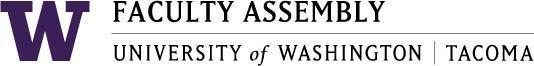 Academic Policy & Curriculum Committee MinutesMarch 8, 2023, Zoom 12:40-2:00 pm Members Present: Chair Julie Masura, Susan Johnson, Laura Feuerborn, Claudia Sellmaier, Ingrid Horakova, Raghavi Sakpal, Shahrokh Saudagaran, Tanya Velasquez, Lisa Hoffman, Non-voting members:  Andrea Coker-Anderson (Registrar), Tammy Jez (Academic Affairs), Annie Downey (UWT Library) Absent: SIAS Representative, Lorraine Dinnel (University Academic Advising), Patrick Pow (Information Technology), Henry Maldonado (Student Representative)Guests:  Bonnie Becker (Associate Vice Chancellor for Student Success)Administrative Support: Andrew J. SeibertRecording Permission & Land AcknowledgementRecording permission was granted by the committee. Approval of Minutes​ from February 8, 2023 - Found in APCC Canvas –03.08.2023 ModuleThe Committee reviewed the minutes, and one minor edit was made. The minutes were approved with that corrected edit.AnnouncementsASUWT Updates The student representative was unable to attend this meeting, however reached out to ASUWT President to update with APCC business.UWCC (UW Curriculum Committee) Updates February 28 meeting231 proposals2 from UW TacomaNext meeting: May 16, 2023Proposals were due March 3, 2023Reminder: UWCC to meet once per quarter from now on.  Please see website below for deadlines and meetingsReminder: UWCC Meeting datesAPCC will continue to meet monthly.Other UpdatesChair Julie Masura let the committee know of an available voting slot for SIAS and that the school has posted the position.Policy Issues & Other BusinessFollow-up from last meetingFaculty votes: UNIV, CORE, GID coursesTo follow up: APCC requests that evidence of faculty review be in the form of faculty votes as outlined in the best practices document available on the APCC page. If a faculty member does not follow the Best Practices document, the courses will be sent back with the requested documentation. Grading on AttendanceFollow-up: New language from the Office of Student Financial AidThe University of Washington is a non-attendance taking institution under the Department of Education eligibility rules. To meet federal requirements, grading on participation is encouraged.Found under Grading on Attendance on the following page: https://registrar.washington.edu/curriculum/syllabus-guidelines/ Recommended to use participation to show engagement of work of studentsAdmissions ChangesThe committee was given a copy of the letter of admission with the new world language adjustment. Students are asked to reconcile their world language deficiency within the first year enrolled at UWT.  There are still talks of who will be managing this admission requirement.Learning Objectives- ReviewA question was brought up to the committee about whether APCC should review learning objective updates. After substantial discussion, most representatives agreed that if these changes accompany a substantial modification in the UWCM (enrollment, catalog, Area of Inquiry, etc.), updated learning objective should be included and reviewed as recorded in the UWCM.If there is no substantive change on a proposal not involving the UWCM, APCC won’t need to review Learning Objective changes. Schools would be responsible for keeping track of these changes and then adding the new learning objectives in any future substantive change requests.General Education FCAS (Faculty Council on Academic Standards) WorkChair Julie Masura brought to the attention the work of the General Education Overview Committee, which is being co-chaired by the Faculty Assembly Chair, Menaka Abraham.Goals of this committeeExpand the structure of the general education requirementsClass B Legislation on changing the structure of the curriculum committee to be a series of governing bodies that will work with Faculty councils Academics or working between the Faculty Council on Academic Standards, Teaching & Learning, and Tri-Campus policy committees.Representatives have been asked to share this Class B legislation with Faculty in their units and report back at the May APCC meeting (May 10, 2023)Academic Planning Update (Ongoing)The Academic planning committee met on March 3Working to update the framework of the plan to one page; and link and measure alignment to the strategic planWorking to update process documents which includes the PNOI (PLANNING NOTICE OF INTENT), flowcharts, and stakeholders' approvals.Will present to the Dean leadership group on April 7, 2023Program Change Proposals (1)Healthcare Leadership MajorNo concerns were raised on this proposalA motion was made to approve the Program Change Proposal in Healthcare Leadership. Moved by Raghavi Sakpal and seconded by Susan JohnsonVote: 7 yes, 0 no, 0 abstentionsNew Course Proposals (1)From February meeting:T SPSY 601: Internship, Portfolio and Reflective SeminarNo concerns were raised on this proposalA motion was made to approve TSPSY 601 as written. Moved by Raghavi Sakpal and seconded by Claudia SellmaierVote: 7 yes, 0 no, 0 abstentionCourse Change Proposals (0)No course change proposals discussed at this meetingGraduation PetitionsNo Student Petitions were reviewed during this meetingLate Proposals (to be reviewed if time permits, 0)No late proposals to view during this meetingAdjournmentMeeting was adjourned at 1:39PMNext meeting will be on April 12, 2023, 12:40-2:00 PMZoom